Приложение 2Показатели интеллектуального развития воспитанников 3-5 летПриложение 3Показатели интеллектуального развития воспитанников 5-6 летПриложение 4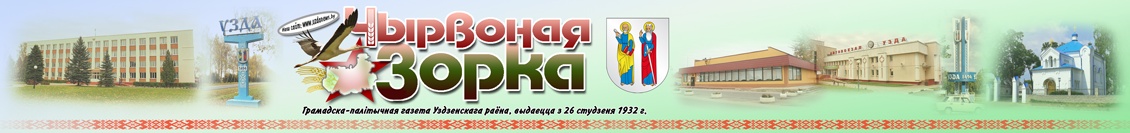 08.12.2017г. №72 (9027)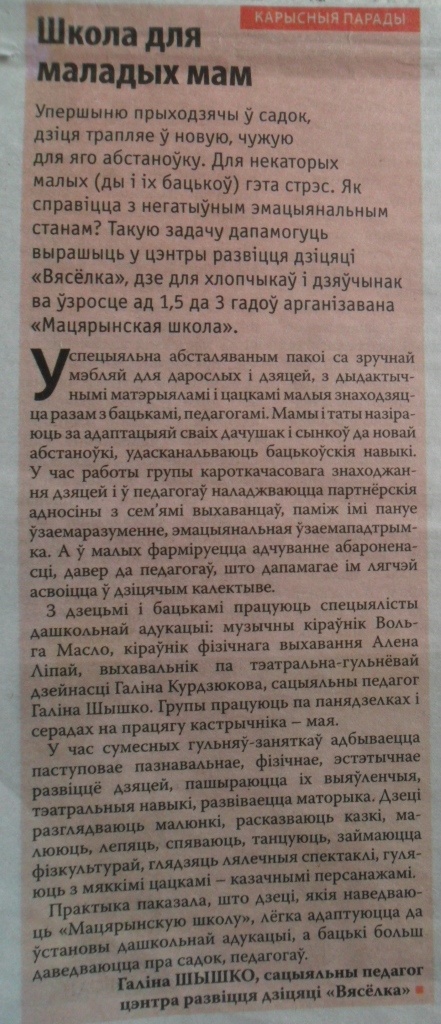 Приложение 6ПРОГРАММАоткрытой городской научно-практической конференции с международным участием«КАЧЕСТВО СОВРЕМЕННОГО ОБРАЗОВАНИЯ: ОТ ПРОФЕССИОНАЛИЗМА УЧИТЕЛЯ – К КОМПЕТЕНТНОСТИ УЧАЩИХСЯ»Дата проведения: 11–12 апреля 2018 годаМесто проведения: Республика Беларусь, г. Минск, пер. Броневой,15а ГУО «Минский городской институт развития образования»11 апреля 2018 года10.00 – 11.00 – Регистрация участников конференции11.00 – 13.00 – Пленарное заседание13.00 – 13.30 – Кофе-пауза 14.00 – 17.00 – Работа секций12 апреля 2018 года10.00 – 13.00 – Работа секцийСЕКЦИЯ 4ПРОЕКТНАЯ ДЕЯТЕЛЬНОСТЬ В ВОСПИТАТЕЛЬНОЙ РАБОТЕ КАК РЕСУРС СОВРЕМЕННОГО ОБРАЗОВАНИЯ11 апреля 2018 года14.00–17.00Место проведения:  ГУО «Средняя школа № 10 г. Минска»  (пер. Броневой 15, актовый зал)Руководители секции:Старикова Оксана Михайловна,заведующий кафедрой философии и гуманитарных проблем образования ГУО «Минский городской институт развития образования», кандидат педагогических наук, доцент (Республика Беларусь, г. Минск)Захожая Нина Николаевна,начальник управления координации повышения квалификации специалистов воспитательной, социально-педагогической и психологической служб ГУО «Минский городской институт развития образования» (Республика Беларусь, г. Минск)ДокладыАсноўныя напрамкі рэалізацыі інавацыйнага праекта па фарміраванні нацыянальна-культурнай ідэнтычнасці вучняў: інтэграцыя вучэбнай і пазаўрочнай дзейнасці Мороз Татьяна Ивановна, ректор ГУО «Минский городской институт развития образования», кандидат педагогических наук, доцент(Республика Беларусь, г. Минск)Организационный проект подготовки студентов к чемпионатам WorldSkillsRussia, «Молодые профессионалы»Обухова Ольга Ивановна,заместитель директора Выборгского  института (филиала) ГАОУ ВО ЛО «Ленинградский государственный университет имени А. С. Пушкина» (Российская Федерация, г. Выборг)Мораль и право как ценности и универсальные социальные регуляторы  Масько Сергей Геннадьевич,доцент кафедры философии и гуманитарных проблем образования ГУО «Минский городской институт развития образования», кандидат философских наук, доцент (Республика Беларусь, г. Минск)Старикова Оксана Михайловна,заведующий кафедрой философии и гуманитарных проблем образования ГУО «Минский городской институт развития образования», кандидат педагогических наук, доцент (Республика Беларусь, г. Минск)Пашкевич Наталья Васильевна,доцент кафедры философии и гуманитарных проблем образования ГУО «Минский городской институт развития образования», кандидат педагогических наук, доцент (Республика Беларусь, г. Минск)Проектная деятельность в воспитательной работе как ресурс современного образованияПоркалова Ольга Николаевна,воспитатель дошкольного образования ГУО «Ясли-сад № 10 «Росинка» г. Осиповичи» (Республика Беларусь, г. Осиповичи)Электронный образовательный ресурс по учебному предмету «Электротехника» как фактор повышения качества образования в группах учащихся с ОПФР Тарасова Елена Ивановна,преподаватель УО «Минский государственный колледж электроники» (Республика Беларусь, г. Минск)Шавейко Алла Александровна,преподаватель УО «Минский государственный колледж электроники» (Республика Беларусь, г. Минск)Участники дискуссии:Ананич А.К., Бересневич И.П., Власенко Э.Г., Гречиха У.А., Дичковская М.Н., Ермолаева М.С., Ивуть А.Н., Пупенок О.Г., Сидоренко О.В., Сидорович А.А., Сосновская Е.Н. Психолого-педагогические условия развития профессиональной компетентности педагогов дошкольного образованияв процессе реализации инновационного проектаБересневич Ирина Петровназаместитель заведующего по основной деятельностигосударственное учреждение дошкольного образования«Узденский центр развития ребенка «Вясёлка»Современному педагогу необходимо быть конкурентоспособным, уметь позиционировать себя как в условиях учреждения дошкольного образования, так в целом образовательной системе Республики Беларусь. От профессионализма педагога, его интеллекта и нравственных ценностей зависит качество образования. Большие возможности для педагогов в проявлении собственной образовательной инициативы имеет реализация инновационной деятельности. Взаимодействуя с наукой, педагогам-практикам предоставляется возможность включения в реальную исследовательскую работу, в процессе которой совершенствуются навыки аналитической и прогностической деятельности. Именно совместная работа с учеными позволяет переходить педагогам к грамотному анализу и осмыслению практики, научно обоснованному эксперименту, творческому поиску [1, с.4].Конечно, современный педагог должен активно заниматься научно-исследовательской, инновационной работой, учиться искать свой педагогический инструментарий. Но эти умения не рождаются сами по себе: педагога этому надо учить. Внедрению инноваций в образовательный процесс  дошкольного учреждения определенно способствует оптимально организованное методическое сопровождение данной деятельности [2, с.14] и зависит от того, стало ли стремление к инновациям потребностью самого педагога.Осознание важности указанных аспектов способствовало вхождению в режим инновации педагогического коллектива ГУДО «Узденский центр развития ребенка «Вясёлка». Так, с 2017г. коллектив начал реализацию инновационного проекта «Внедрение модели программно-методического обеспечения образовательного процесса для групп кратковременного пребывания детей в учреждениях дошкольного образования» (приказ Министерства образования Республики Беларусь от 07 июля 2017г. №470 «Об экспериментальной и инновационной деятельности в 2017/2018 учебном году»).Тематика инновационного проекта современна и актуальна, так как направлена на удовлетворение запросов родителей, качественное дошкольное образование их детей, формирование положительного имиджа учреждения дошкольного образования, профессиональное саморазвитие педагогов, рост личных достижений.Важным критерием, определяющим эффективность внедряемой инновации в учреждении, стало определение путей развития профессиональной компетентности педагогов, создание условий, при которых педагог самостоятельно осознает необходимость повышения уровня собственных профессиональных качеств.С целью повышения профессионального мастерства педагогов в учреждении дошкольного образования выработана система методической работы, которая носит опережающий характер и обеспечивает развитие всего образовательного процесса в соответствии с внедряемой инновацией.Методическое сопровождение основано на запросах и потребностях самих педагогов и их систематическом самообразовании, строится с учетом диагностики профессиональных затруднений. На организационно-ориентировочном этапе внедрения инновации по итогам анкетирования определилась творческая группа педагогов, готовых участвовать в реализации инновационного проекта. На данном этапе формировалась психологическая готовность педагогов к инновационной деятельности и к рискам, сопровождающим ее. Демократичность управления выражалась делегированием полномочий всем участникам инновационного процесса, определялись перспективы карьерного и профессионального роста ее членов.  Участники творческой группы  приняли участие в пополнении материально-технической базы групп кратковременного пребывания детей качественным игровым, демонстрационным материалом, в информировании родительской общественности, в пополнении информационной базы сайта учреждения по теме инновации, к которой имеет доступ каждый участник образовательного процесса [3].Работа на реализационном этапе позволила включить каждого педагога в творческий поиск, оказать научно-методическую помощь на основе индивидуально-дифференцированного подхода. Педагогом-психологом осуществлялось консультирование педагогов по вопросам взаимодействия с детьми, установления доверительных взаимоотношений с родителями. Формированию внутренней позиции педагога, расширению зоны личной уверенности способствовала деятельность психологического клуба «Успешный педагог».Важную роль в повышении педагогической компетентности имела работа постоянно действующего семинара «Повышение инновационной компетентности педагога», на заседаниях которого было изучено содержание программно-методического обеспечения образовательного процесса для групп кратковременного пребывания детей в учреждениях дошкольного образования и обсуждены вопросы инновационной деятельности как одного из условий формирования профессиональной компетентности педагога дошкольного образования. На этом этапе организовывались рефлексивные планерки с целью выявления трудностей и проблем в реализации проекта. Проведен творческий диалог «Исследовательская деятельность педагогов в рамках реализации инновационного проекта», организован практикум «Вопросы и ответы по заполнению дневников участников инновационной деятельности», проведена декада открытых мероприятий по организации образовательного процесса в группах кратковременного пребывания, создана видеотека творческих находок педагогов-инноваторов. Научно-методическое сопровождение  инновационной деятельности обеспечивалось в процессе участия педагогов в обучающих семинарах, вебинарах, конференциях районного, областного и республиканского уровней, что позволило педагогическому коллективу на данном этапе реализации оценить результативность своей работы, устранить профессиональные затруднения, повысить активность в работе и наметить пути дальнейшего профессионального развития.Анализ исследований (промежуточный отчет о результатах инновационного проекта) позволил констатировать значительное повышение компетентности всех участников инновационного проекта (педагогов, законных представителей) в вопросах организации работы групп кратковременного пребывания детей, возросшей психолого-педагогической культуры. Работа над инновацией повысила продуктивность работы педагогов, побудила их к дальнейшей реализации проекта, что является свидетельством эффективной управленческой деятельности и системы методического сопровождения инновационной деятельности в учреждении на всех ее этапах.Список использованных источников:Недзвецкая Ю. А. Развитие методической компетентности воспитателей дошкольного образования :дипломн. работа слушателя  / Ю. А. Недзвецкая ;  БГПУ им. М.Танка. – Минск, 2017. – 43 с.Тавгень, О.И. Инновационная политика и инновационная практика в образовании / О. И. Тавгень, А. И. Добриневская //Кіраванне ў адукацыі. – 2015. - №3. – с.12-17.Государственное учреждение дошкольного образования «Узденский центр развития ребенка «Вясёлка»  [Электронный ресурс]. – Режим доступа: http://www.veselkauzda.edu.minskregion.by. – Дата доступа: 20.08.2015.Приложение 7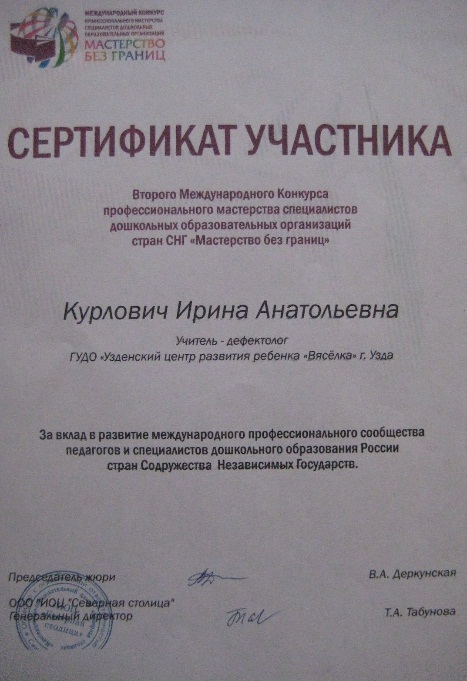 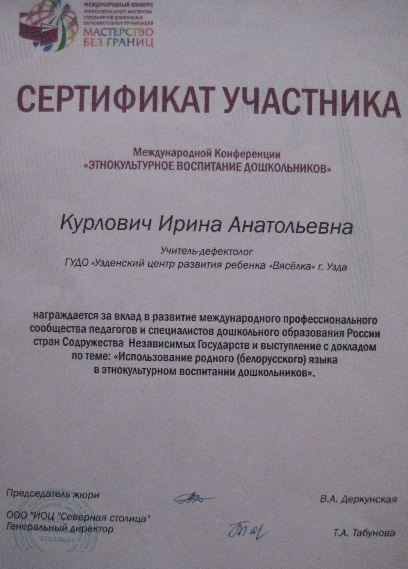 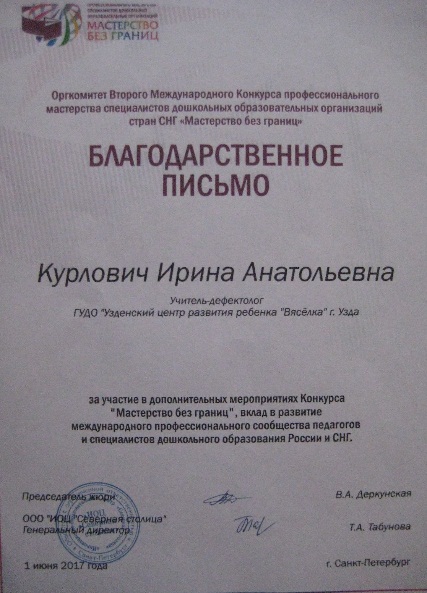 